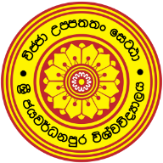 Department of Sports ScienceFaculty of Applied SciencesUniversity of Sri JayewardenepuraAdvanced Diploma in Sports Science and ManagementApproval from the Head of the InstituteCoordinator,Advanced Diploma in Sports Science and Management,Department of Sports Science,Faculty of Applied Sciences,University of Sri Jayewardenepura,Gangodawila,Nugegoda.I hereby certify Mr./ Ms. ………………………………………………………………………………………………(Applicant’s name with initials) is an employee of the …………………………………………………………..……………………………….. (Name of the institute) working as a ………………………………………………….. (Designation) from …………………………………………………… (Appointment date) on permanent/temporary/contract (Delete the inappropriate word) basis. I will give my approval for him/her to follow the Advanced Diploma in Sports Science and Management in your institution in the event of being selected.……………………………………………..                                                        Date :   …………………………….Signature of the Head (confirm with official seal)Name of the Head: …………………………………………………………………………………………..Designation: …………………………………………………………………………………………………….Name of the Institute: ……………………………………………………………………………………..